Исправить ошибки:1 - Аддон для Contact Form 7 - Contact Form 7 Conditional Fields, стилизовать элементы [group]. Сейчас с элементами формы обернутыми в [group] происходит тоже самое что и с fieldset.2 - Исправить проблемы с разрывом формы на части (блоки) с помощью тега <fieldset></fieldset>, сейчас если мы обернули часть формы, которые мы хотим отделить от основной в блоки с помощью fieldset происходит вот что (fieldset) просто собирает все в кучу и комкает (скорее всего не заданы стили для fieldset):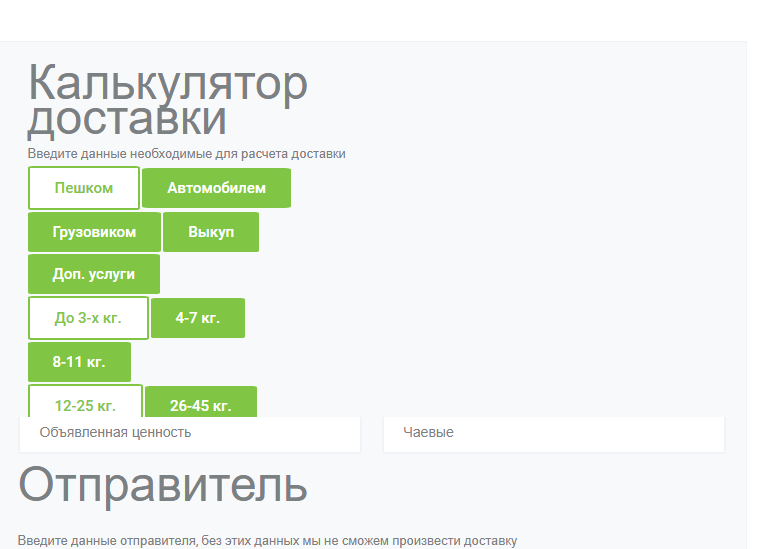 Должно быть так: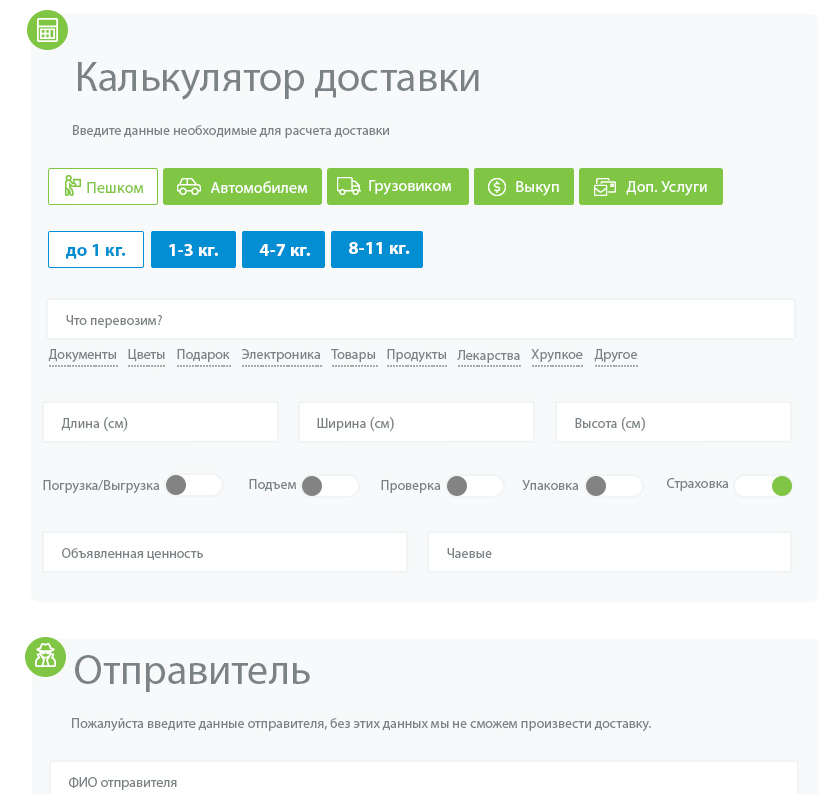 Стилизовать шапку формы таким образом (верхние границы сделать больше, добавить круг слева сверху, в круг добавить fontawesome, если будете реализовывать через css, то в форме планируется использовать в шапке 5 разных иконок в зависимости от задачи, поэтому можете создать 5 разных классов под иконки с одинаковым кодом.)
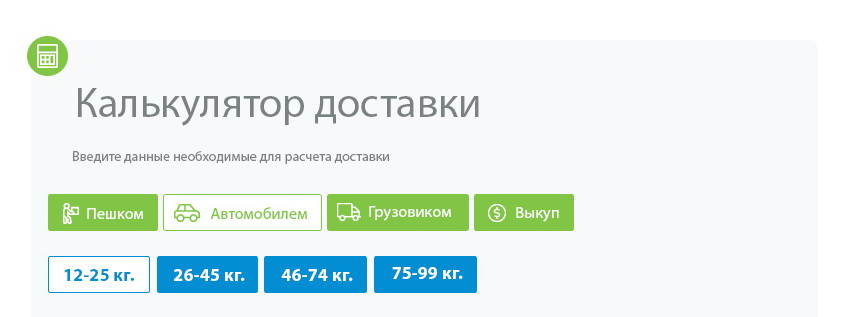 Сейчас это все выглядит так 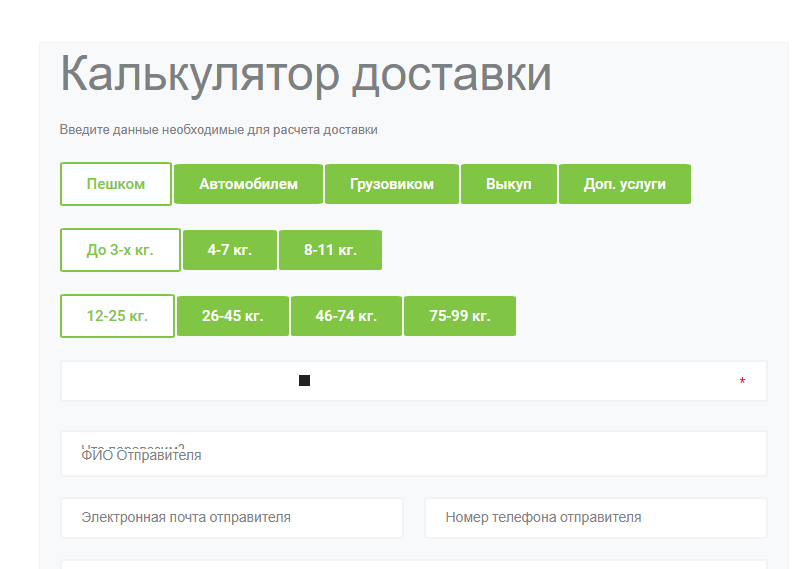 Стилизовать элементы: checkbox, checkbox_custom, checkbox_custom*
Как сейчас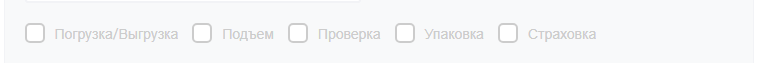 Как должно быть
Стилизовать элементы: text_swatches, repeater
Как сейчас
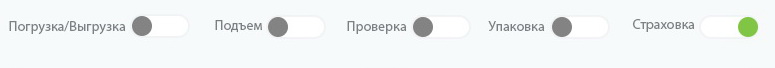 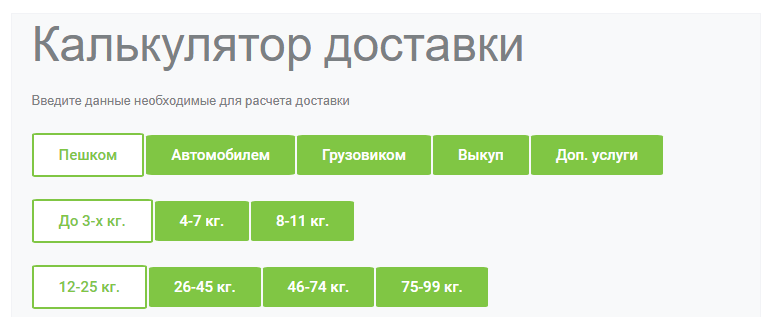 
Как должно быть
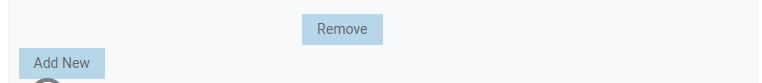 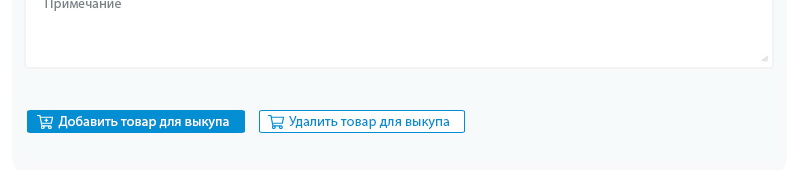 Стилизовать элемент: range
Как сейчас
Как должно быть
3 – При работе с аддоном к Contact Form 7 - Contact Form 7 Repeater исправить эту ошибку (стили), а также стилизовать кнопки.
Как сейчас
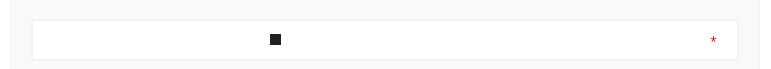 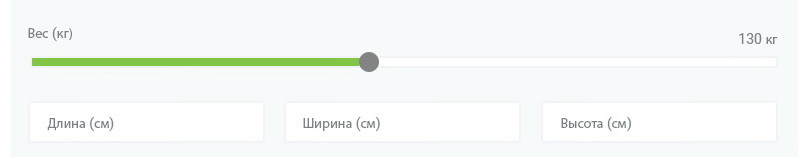 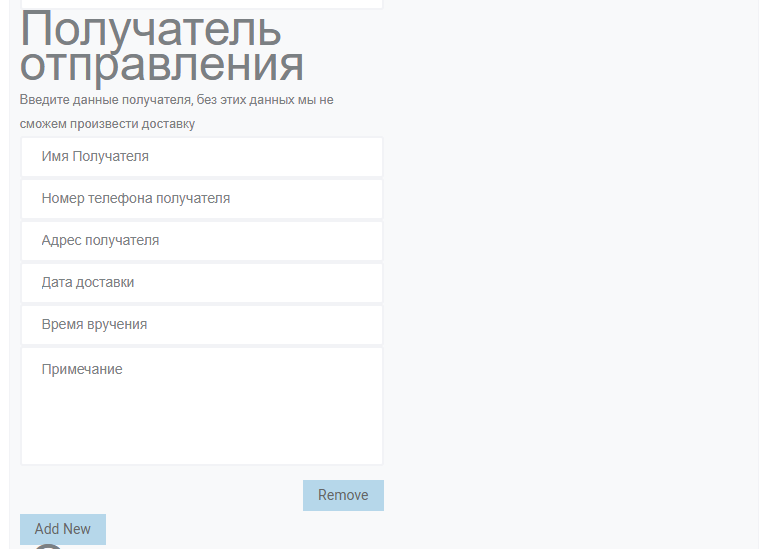 Как должно быть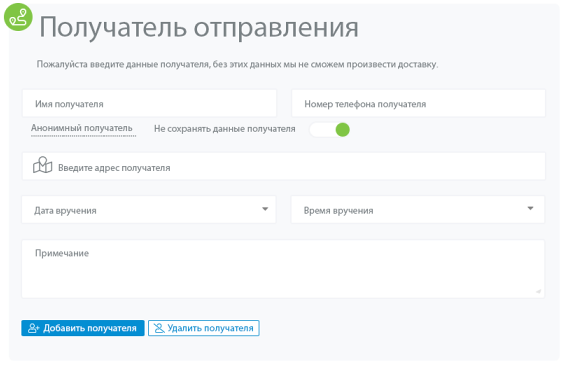 ОсобенностиПри стилизации text_swatches делать так чтоб вводя в поле класс/id атрибута при создании элементов text_swatches вставляя (пример) cf7-variations-text-light-blue цвет у кнопок был синий, а подставляя cf7-variations-text-light-green зеленый.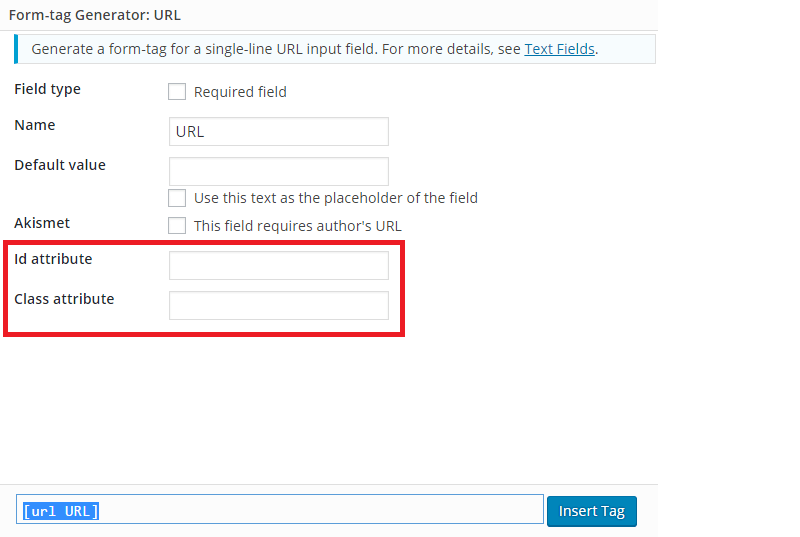 Css для стилей swathes и стилей repeater
.cf7-variations-text label{cursor: pointer;display: inline-block;margin-right: 2px;width: auto;padding: 0 25px;line-height: 40px;color: white;border: solid 0px #80c644 !important;outline: solid 0px #80c644 !important;background: #80c644;font-family: Roboto;font-size: 15px;font-weight: 500 !important;min-width: 32px;border-radius: 4%;}.cf7-variations-text label.active{  border: solid 2px #80c644 !important;box-shadow: 0px 0px 0px 100px white inset;color: #80c644;}#cf7-variations-text-light-blue label{	cursor: pointer;    display: inline-block;    margin-right: 2px;    width: auto;    padding: 0 25px;    line-height: 40px;    color: white;    border: solid 0px #038ed3 !important;    outline: solid 0px #038ed3 !important;    background: #038ed3;    font-family: Roboto;    font-size: 15px;    font-weight: 500 !important;    min-width: 32px;    border-radius: 4%}#cf7-variations-text-light-blue label.active{      border: solid 2px #038ed3 !important;	box-shadow: 0px 0px 0px 100px white inset;    color: #038ed3;}Стили для ползунка/* Price Scale */    .price-scale{      margin-top: 10px;      padding: 0;    }    .price-scale:not(.distance) .range-values:not(:last-child){      margin-bottom: 25px;    }      .ui-slider{        height: 12px;        position: relative;        margin-top: 5px;        border-radius: 3px;        border: 2px solid #f2f3f6;        margin-bottom: 10px;      }        .ui-slider-handle{          width: 15px;          height: 22px;          top: 50%;          border-radius: 3px;          display: inline-block;          margin-top: -11px;          position: absolute;          z-index: 1;          background: #fff;          margin-left: -3px;          border: 2px solid #f2f3f6;          -webkit-transition: none;          -o-transition: none;          transition: none;        }        .ui-slider-range{          position: absolute;          top: 0;          bottom: 0;          background: #7fc645;          background: -moz-linear-gradient(left, #7fc645 0%, #44ab88 50%, #3fa98e 51%, #048ed2 100%);          background: -webkit-linear-gradient(left, #7fc645 0%,#44ab88 50%,#3fa98e 51%,#048ed2 100%);          background: linear-gradient(to right, #7fc645 0%,#44ab88 50%,#3fa98e 51%,#048ed2 100%);          filter: progid:DXImageTransform.Microsoft.gradient( startColorstr='#7fc645', endColorstr='#048ed2',GradientType=1 );          border-radius: 3px;          margin: -3px 0;        }        .ui-slider-handle:last-child{          margin-right: -2px;        }        .range-values input[type="text"]{          padding: 0;          height: auto;          border: none;          background: transparent;          font-size: 14px;          width: 35px;        }        .price-scale.distance input[type="text"]{          width: auto;          text-align: right;          background: none;        }        .price-scale.distance .ui-slider{          margin-bottom: 0;        }        .price-scale.distance .ui-slider-handle{          background: #80c644;          border: none;          border-radius: 50%;          width: 20px;          height: 20px;          margin-left: -6px;        }        .range-values span,        .range-values input[type="text"]{          color: #7b8285;        }        .range-values input:focus{          border: none;          box-shadow: none;        }        #distance.ui-slider{background: #fff;}        .parallax-section .range-values span,        .parallax-section .range-values input[type="text"]{          color: #d6dde0;        }        .parallax-section .ui-slider{          border-color: transparent;        }Стили для чекбокса    /* Swith UI */    .swith-holder span{      color: #7b8285;      display: inline-block;      vertical-align: top;      margin-right: 15px;    }    .switch{      position: relative;      display: inline-block;      width: 61px;      height: 24px;      margin-bottom: 0;    }    .switch .switch input{display:none;}    .switch .slider{      display: block;      position: absolute;      cursor: pointer;      margin: 0;      top: 0;      left: 0;      right: 0;      bottom: 0;      background-color: transparent;      border: 2px solid #f2f3f6;      border-radius: 24px;      -webkit-transition: .4s;      transition: .4s;    }    .switch .slider:before{      position: absolute;      content: "";      height: 20px;      width: 20px;      left: 0;      bottom: 0;      background-color: #838383;      border-radius: 50%;      -webkit-transition: .4s;      transition: .4s;    }    .switch input:checked + .slider{      background-color: #fff;    }    .switch input:checked + .slider:before{      -webkit-transform: translateX(37px);      -ms-transform: translateX(37px);      transform: translateX(37px);    }    .parallax-section .swith-holder span{      color: #d6dde0;    }    .parallax-section .switch .slider{      background-color: #fff;      border-color: transparent;    }    /* Form variations */    .lineform > .btn{      margin-top: 20px;    }    .lineform > div .btn{margin-left: 10px;}    [class*="form-style"]{      display: -webkit-flex;      display: -moz-flex;      display: -ms-flex;      display: -o-flex;      display: flex;      margin: -10px;      -webkit-flex-flow: row wrap;      flex-flow: row wrap;    }    [class*="form-style"] > [class*='form-column']{      padding: 10px;    }    [class*="form-style"] > .form-column-full{      width: 100%;      -webkit-flex-basis: 100%;      flex-basis: 100%;    }    .form-style2 input:not([type="submit"]),     .form-style2 textarea,     .form-style2 .custom-select .select-title{      border-color: #f2f3f6;      background: #fff;      color: #7b8285;    }    .total-btn{      padding-right: 105px;    }    input.total-btn{      display: inline-block;      width: 160px;      background: #80c644!important;      border: none;      color: #fff!important;    }